決標公告資料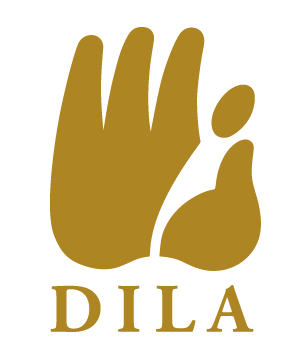 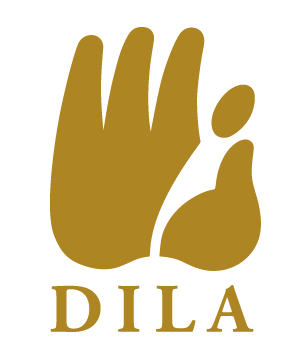 【機關名稱】法鼓學校財團法人法鼓文理學院【單位名稱】總務處營繕組【機關地址】新北市金山區法鼓路700號【聯 絡 人】涂善勇【聯絡電話】02-24980707轉5010【傳真號碼】02-24082317【標案案號】1111000486【標案名稱】111學年度「人事總務會計整合系統維護」採購案【招標方式】限制性招標【決標方式】底價決標【標的分類】維護類【開標時間】111.7.13【決標時間】110.7.13【決標公告日期】111.7.18【決標金額】490,000元【得標廠商】先傑電腦股份有限公司